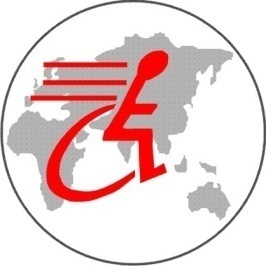 Нижегородская региональная общественная организация культурно, социально-трудовой реабилитации инвалидов опорников и колясочников«ИНВАТУР»Тел.(831)2270-123,+7903-607-0183,+7904-915-65-73.invatur@list.ru.www.invatur-nn.ru.                    Программа личного первенства по по дартсу и нардам              «Меткий бросок»  Нижегородской области    27 января 2017г.         Место проведения: Нижний Новгорд  ул. Василия Иванова д.15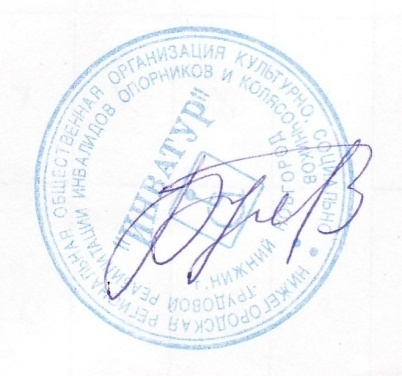  Председатель
НРООИ «ИНВАТУР»	/Буланов А.С./9.00-10.00Регистрация  участников, работа комиссии по допуску участников,   жеребьевка.10.00-10.15Торжественное открытие соревнований10.15 -15.30Соревнования15.30-15.4 5Подведение итогов15.4 5-16.00Награждение победителей, закрытие соревнований